The ActivityPart II: Blurpo frantically knocks on your door. Blurpo is your best friend evar! When you open the door, you smile drops. Blurpo is sweating, flushed, and crying. Through sobs, he explains to you that although he’s not worried about eating numbers, he’s developed a different affliction: a love of eating graphs. And like with numbers, he’s throwing them up, and upon resurfacing, they look different than what he ate. 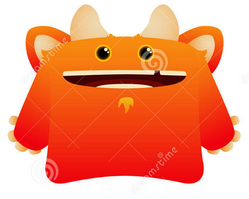 “DOC?! Am I going to DIE?! I’m terrified! I am too cute to die!”Blurpo needs to understand what is going on with his allergy. This is the most intriguing and most challenging case you’ve seen. Can you solve it, and help Blurpo understand what is going on?In order to figure things out, you decide to collect some “samples.” It’s breakfast time, so you provide Blurpo with some graphs to eat, and you start analyzing the results. What do you notice about Blurpo’s affliction? What do you wonder about it?